East Grinstead & District Lions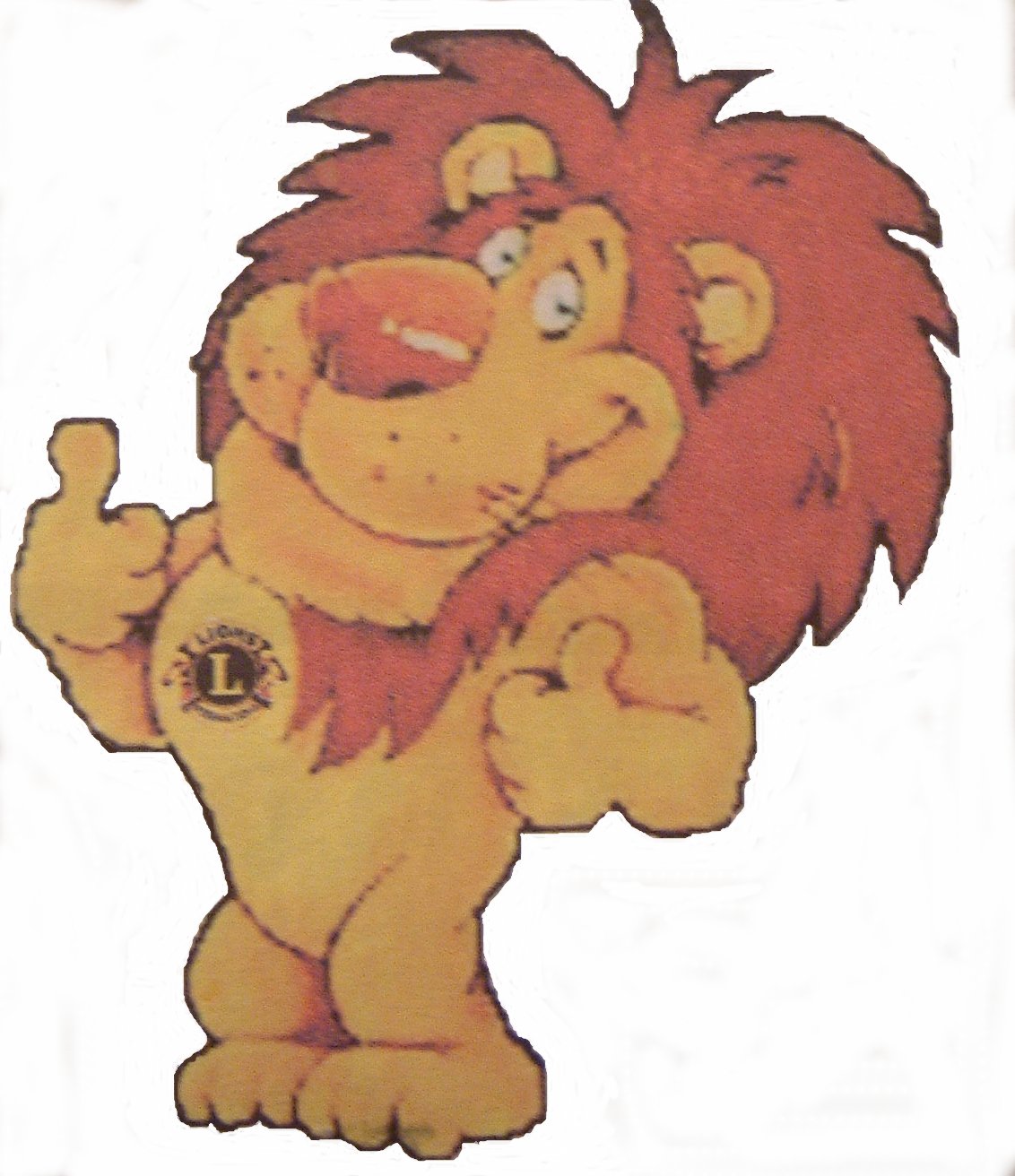 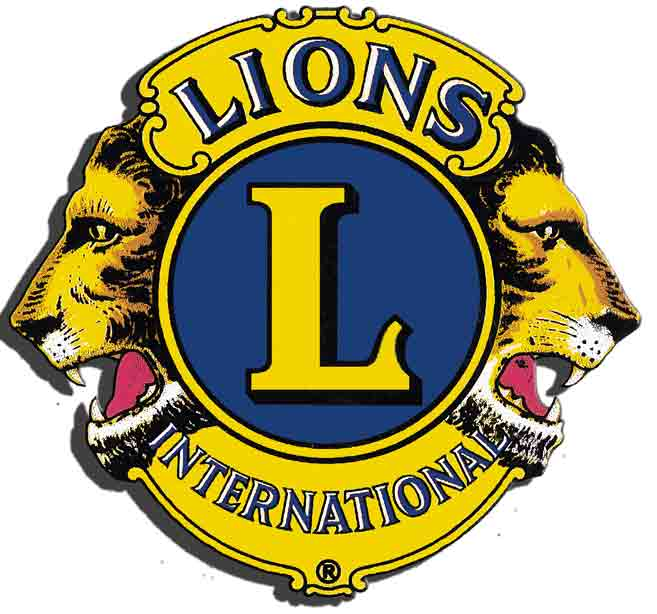 Senior Citizens PartySackville School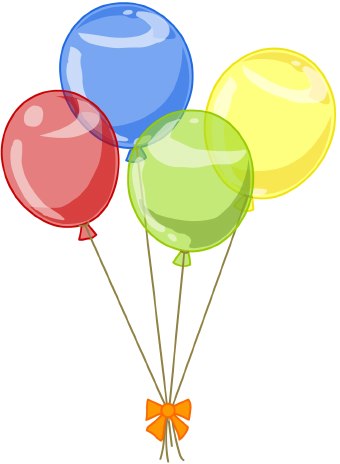 Saturday 17th February 20181:30 - 5:30pmConcert and Afternoon teaTransport arranged if requiredApplication FormName 1:     .........................................................................................................Name 2:     .........................................................................................................Name 3:     .........................................................................................................Name 4:    ……………………………………………………………………………………………………..Address:   .........................................................................................................                   .........................................................................................................Telephone No.  ................................................................................................Transport required YES/NO   (Guests in wheelchairs are always welcomebut will need to arrange their own transport as we can no longer provide it) Please provide a stamped addressed envelope so that your invitation can be confirmed.Please send your application to:Richard Maynard, 14 Sackville Lane, East Grinstead, RH19 2AU